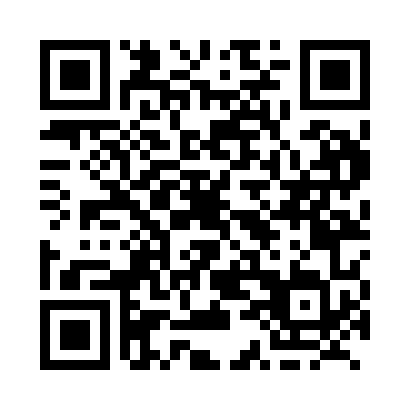 Prayer times for Tyrrell, Manitoba, CanadaWed 1 May 2024 - Fri 31 May 2024High Latitude Method: Angle Based RulePrayer Calculation Method: Islamic Society of North AmericaAsar Calculation Method: HanafiPrayer times provided by https://www.salahtimes.comDateDayFajrSunriseDhuhrAsrMaghribIsha1Wed3:465:571:346:459:1211:242Thu3:455:551:346:469:1411:243Fri3:445:531:346:489:1611:254Sat3:435:511:346:499:1811:265Sun3:425:491:346:509:2011:276Mon3:415:471:346:519:2211:287Tue3:395:451:346:529:2411:298Wed3:395:431:346:539:2511:309Thu3:385:411:346:549:2711:3110Fri3:375:391:346:559:2911:3211Sat3:365:371:346:569:3111:3212Sun3:355:351:346:579:3311:3313Mon3:345:341:346:589:3411:3414Tue3:335:321:346:599:3611:3515Wed3:325:301:347:009:3811:3616Thu3:315:291:347:019:3911:3717Fri3:305:271:347:029:4111:3818Sat3:305:251:347:039:4311:3819Sun3:295:241:347:049:4511:3920Mon3:285:221:347:059:4611:4021Tue3:275:211:347:069:4811:4122Wed3:275:191:347:079:4911:4223Thu3:265:181:347:089:5111:4324Fri3:265:171:347:099:5211:4325Sat3:255:151:347:109:5411:4426Sun3:245:141:347:119:5511:4527Mon3:245:131:347:119:5711:4628Tue3:235:121:357:129:5811:4729Wed3:235:111:357:139:5911:4730Thu3:225:101:357:1410:0111:4831Fri3:225:091:357:1410:0211:49